Tweet by Australian Ambassador to the United Nations in Geneva Amanda Gorely Regarding “Commission of Inquiry” Member Miloon KothariAugust 1, 2022https://twitter.com/AustraliaUN_GVA/status/1554031032428544001 TweetSee new TweetsConversation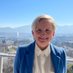 Ambassador Amanda Gorely@AustraliaUN_GVADeeply concerned by recent comments made by @UN_HRCIsrael Commission of Inquiry Commissioner Miloon Kothari. Anti Semitism is unacceptable and we condemn it wherever it appear.2:07 AM · Aug 1, 2022·Twitter for iPhone179Retweets27Quote Tweets880Likes